Name of Institute: IITEName of Faculty: Mr. Monil SalotCourse code: MT0702Course name: Non Destructive TestingPre-requisites:  Materials ScienceCredit points: 4Offered Semester: 7Course Coordinator Full Name: Mr. Monil SalotDepartment with siting location: Ground Floor Met Lab 4Telephone: +91-9428600336	Email: monilsalot.mt@indusuni.ac.in	Consultation times: 4:15 – 5:00	Course Lecturer Full name: Mr. Monil SalotDepartment with siting location: Ground Floor Met Lab 4Telephone: +91-9428600336	Email: monilsalot.mt@indusuni.ac.in	Consultation times: 4:15 – 5:00	Students will be contacted throughout the Session via Mail with important information relating to this Course. Course ObjectivesBy participating in and understanding all facets of this Course a student will:To understand the principle and application of visual testing methodsTo understand principle of liquid penetration testing and magnetic particle testing technique.To understand principle of ultrasonic and radiographic testing technique and its applications.Course Outcomes (CO)To understand the significance of testing of metallic and non metallic materials and components without destroying them.To study the application of these methods in assessing reliability of components & plants.To study the life time assessment of components.Course OutlineThe proposed course deals with visual, liquid penetrant, magnetic particle, ultrasonic, radiographic, eddy current, acoustic emission testing.Method of delivery(Face to face lectures, self study material, Active Learning Techniques)Study time4 lectures per weekCO-PO Mapping (PO: Program Outcomes)1-Lightly Mapped 	2- Moderately Mapped	3- Highly MappedBlooms Taxonomyand Knowledge retention(For reference)(Blooms taxonomy has been given for reference) 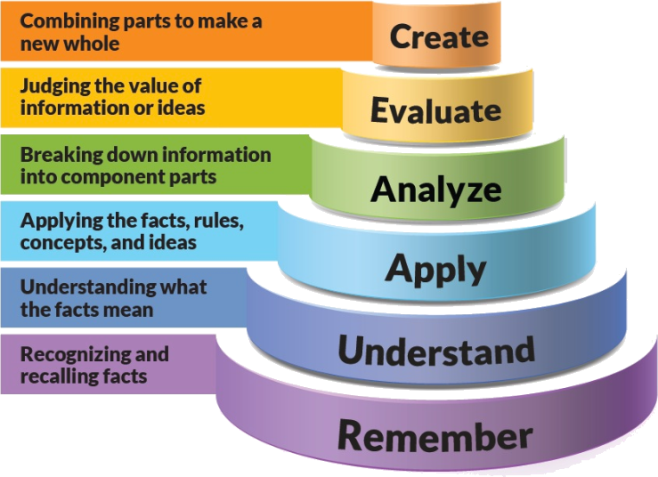 Figure 1: Blooms Taxonomy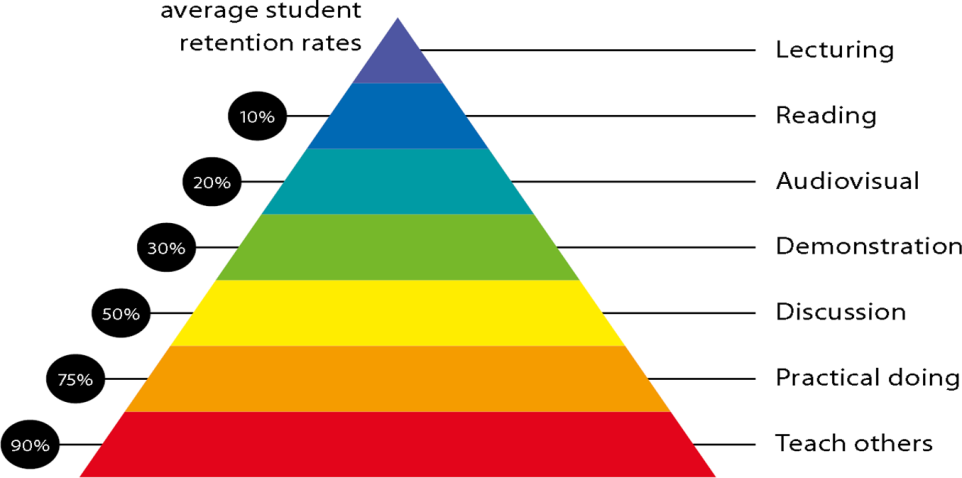 Figure 2: Knowledge retentionGraduate Qualities and Capabilities covered (Qualities graduates harness crediting this Course)Practical work:NALecture/tutorial timesAttendance RequirementsThe University norms states that it is the responsibility of students to attend all lectures, tutorials, seminars and practical work as stipulated in the Course outline. Minimum attendance requirement as per university norms is compulsory for being eligible for mid and end semester examinations.Details of referencing system to be used in written workText Book(s)Practical Non-destructive Testing–BaldevRaj, T.Jayakumar & M.Thavasimuthu, Norosa Publishing House, New Delhi.Non-destructive testing, Warren J. McGonnagle, Gordon Breach, ScienceReference BooksUltrasonic Testing of Materials,J.KrautkramerTreaties on Non-destructive testing,by Dr.E.G.Krishnadas Nair, Non-destructive testing, R. Hatmshaw.Ultrasonic Methods of Testing Materials, Leszek Filipezynski, Zdzislaw PawlowskiDigital Learning Resources www.nptel.ac.inASSESSMENT GUIDELINESYour final course mark will be calculated from the following:SUPPLEMENTARY ASSESSMENTStudents who receive an overall mark less than 40% in mid semester or end semester will be considered for supplementary assessment in the respective components (i.e mid semester or end semester) of semester concerned. Students must make themselves available during the supplementary examination period to take up the respective components (mid semester or end semester) and need to obtain the required minimum 40% marks to clear the concerned components. , For remedial and repeater remedial - CIE 60 marks (40 marks remedial mid semester examination + 20 marks for assignments or case studies, limited to minimum 04 assignments per course), and end semester repeater and remedial examination would be carried out centrally according to University PolicyPractical Work Report/Laboratory Report:NALate WorkLate assignments will not be accepted without supporting documentation.  Late submission of the reports will result in a deduction of -1% of the maximum mark per calendar dayFormatAll assignments must be presented in a neat, legible format with all information sources correctly referenced.  Assignment material handed in throughout the session that is not neat and legible will not be marked and will be returned to the student.Retention of Written WorkWritten assessment work will be retained by the Course coordinator/lecturer for two weeks after marking to be collected by the students. University and Faculty PoliciesStudents should make themselves aware of the University and/or Faculty Policies regarding plagiarism, special consideration, supplementary examinations and other educational issues and student matters. Plagiarism - Plagiarism is not acceptable and may result in the imposition of severe penalties.   Plagiarism is the use of another person’s work, or idea, as if it is his or her own - if you have any doubts at all on what constitutes plagiarism, please consult your Course coordinator or lecturer. Plagiarism will be penalized severely. Do not copy the work of other students. Do not share your work with other students (except where required for a group activity or assessment).Course schedule (subject to change)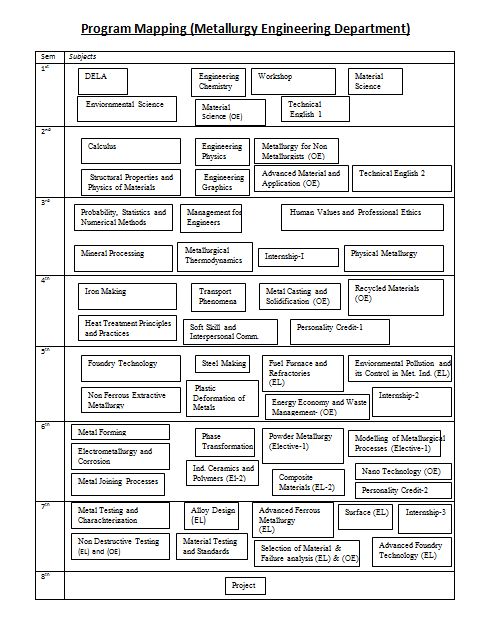 PO1PO2PO3PO4PO5PO6PO7PO8PO9PO10PO11PO12CO11-2-1131--2-CO23321222---31CO333123321--2-General Graduate QualitiesSpecific Department of ______Graduate CapabilitiesInformedHave a sound knowledge of an area of study or profession and understand its current issues, locally and internationally. Know how to apply this knowledge. Understand how an area of study has developed and how it relates to other areas.1 Professional knowledge, grounding & awarenessIndependent learnersEngage with new ideas and ways of thinking and critically analyze issues. Seek to extend knowledge through ongoing research, enquiry and reflection. Find and evaluate information, using a variety of sources and technologies. Acknowledge the work and ideas of others.2 Information literacy, gathering & processingProblem solversTake on challenges and opportunities. Apply creative, logical and critical thinking skills to respond effectively. Make and implement decisions. Be flexible, thorough, innovative and aim for high standards.4 Problem solving skillsEffective communicatorsArticulate ideas and convey them effectively using a range of media. Work collaboratively and engage with people in different settings. Recognize how culture can shape communication.5 Written communicationEffective communicatorsArticulate ideas and convey them effectively using a range of media. Work collaboratively and engage with people in different settings. Recognize how culture can shape communication.6 Oral communicationEffective communicatorsArticulate ideas and convey them effectively using a range of media. Work collaboratively and engage with people in different settings. Recognize how culture can shape communication.7 TeamworkResponsibleUnderstand how decisions can affect others and make ethically informed choices. Appreciate and respect diversity. Act with integrity as part of local, national, global and professional communities. 10 Sustainability, societal & environmental impactWeek # Topic & contents Topic & contents CO AddressedCO AddressedTeaching Learning Activity (TLA)Weeks 1Fundamentals and introduction to non-destructive testing. Scope and limitationsof NDTFundamentals and introduction to non-destructive testing. Scope and limitationsof NDT1,2,31,2,3PPT-Online PlatformWeeks 2Visual examination methods.  Different visual examination aids.Visual examination methods.  Different visual examination aids.1,2,31,2,3PPT-Online PlatformWeek 3Leak and pressure testing of industrial components. Various methods of pressure and leak testing underlying principles of these testing systems.Leak and pressure testing of industrial components. Various methods of pressure and leak testing underlying principles of these testing systems.1,2,31,2,3PPT-Online PlatformWeek 4Dye penetrant Methods, Basic Principles, Capillary Action, Wetting and Non-Wetting Dye penetrant Methods, Basic Principles, Capillary Action, Wetting and Non-Wetting 1,2,31,2,3PPT-Online PlatformWeek 5Characteristics, Different Types of Penetrants, Detailed Procedure and Recent Developments in DPT.Characteristics, Different Types of Penetrants, Detailed Procedure and Recent Developments in DPT.1,2,31,2,3PPT-Online PlatformWeek 6Magnetic Particle Testing methods, Basic Principles of  MPT, magnetizationmethods demagnetization methods.1,2,31,2,3PPT-Online PlatformPPT-Online PlatformWeek 7MPT equipment & instruments, sensitivity calibration of MPT equipment.1,2,31,2,3PPT-Online PlatformPPT-Online PlatformWeek 8Ultrasonic methods of NDT-Basic principles of wave propagation, types of waves1,2,31,2,3PPT-Online PlatformPPT-Online PlatformWeek 9Transducers and transducer materials, advantages and limitations of UT. Pulse Echo and Through Transmission techniques of UT1,2,31,2,3PPT-Online PlatformPPT-Online PlatformWeek 10Calibration methods, use of standard blocks, Thickness determination by ultrasonic method. Study of A, B and C scan presentations.1,2,31,2,3PPT-Online PlatformPPT-Online PlatformWeek 11Radiographic testing of metallic components. X-ray and Gamma-Ray radiography. Their principles, methods of generation.1,2,31,2,3PPT-Online PlatformPPT-Online PlatformWeek 12Industrial radiography techniques. Types of films, screens and penetrameters. Interpretation of radiographs. Film Processing. Radiography Contrast.1,2,31,2,3PPT-Online PlatformPPT-Online PlatformWeek 13Eddy current testing: Basic principles and applications such as detection of defects and characterization, sorting of materials, determination of film/coating thickness, measurement of electrical conductivity and magnetic permeability of materials.1,2,31,2,3PPT-Online PlatformPPT-Online PlatformWeek 14Eddy current testing equipments and its block diagram, different types of test coils and their applications.1,2,31,2,3PPT-Online PlatformPPT-Online PlatformWeek 15Acoustic Emission Technique. Conductivity & resistivity methods and their applications. Thermal methods of NDT. 1,2,31,2,3PPT-Online PlatformPPT-Online PlatformWeek 16Selection Criteria for various NDT techniques.Revision1,2,31,2,3PPT-Online PlatformPPT-Online Platform